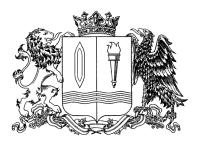 Ивановская областьФурмановский муниципальный районСОВЕТ ФУРМАНОВСКОГО ГОРОДСКОГО ПОСЕЛЕНИЯТретьего созываРЕШЕНИЕот 27 августа 2020 года                                                                                                          № 39О тарифах на услуги городской баниВ соответствии с Федеральным законом от 06.10.2003 № 131-ФЗ «Об общих принципах организации местного самоуправления в Российской Федерации», ст. 78 Бюджетного кодекса Российской Федерации, на основании решения Совета Фурмановского муниципального района от 19.12.2019 № 49 «О бюджете Фурмановского городского поселения Фурмановского муниципального района Ивановской области на 2020 год и на плановый период 2021 и 2022 годов» и руководствуясь Уставом Фурмановского городского поселения Фурмановского муниципального района Ивановской области, Совет Фурмановского городского поселения РЕШИЛ:1. Установить с 1 сентября 2020 года тарифы на одну помывку в ваннах и общих отделениях городской бани: - помывка в общих отделениях городской бани - 150 рублей;- помывка в ваннах - 170 рублей.2. Установить продолжительность (норматив) помывки одного человека в ваннах и общих отделениях городской бани - 1 час.Сверхнормативная помывка подлежит оплате за каждые 0,5 часа пропорционально стоимости тарифа для данной категории граждан.3. Установить с 1 сентября 2020 года предельный норматив расходования бюджетных средств на одну помывку в ваннах и общих отделениях бани в размере 51,22 рубля (пятьдесят один рубль 22 копейки).4. Отменить Решение Совета Фурмановского городского поселения от 08.12.2016 №37 «О тарифах на услуги городской бани» с 01.09.2020.5. Опубликовать Решение в общественно-политической газете Фурмановского муниципального района «Новая жизнь», в официальном источнике опубликования муниципальных правовых актов и иной официальной информации Совета Фурмановского городского поселения «Городской вестник» и разместить на официальном сайте администрации Фурмановского муниципального района (www.furmanov.su) в информационно-телекоммуникационной сети «Интернет».6. Контроль за исполнением настоящего Решения возложить на постоянную комиссию Совета Фурмановского городского поселения по бюджету, финансово-экономическим вопросам и налоговой политике.Глава Фурмановского городского поселения                                                  О.В. Прохоров